Des cailloux sur la plage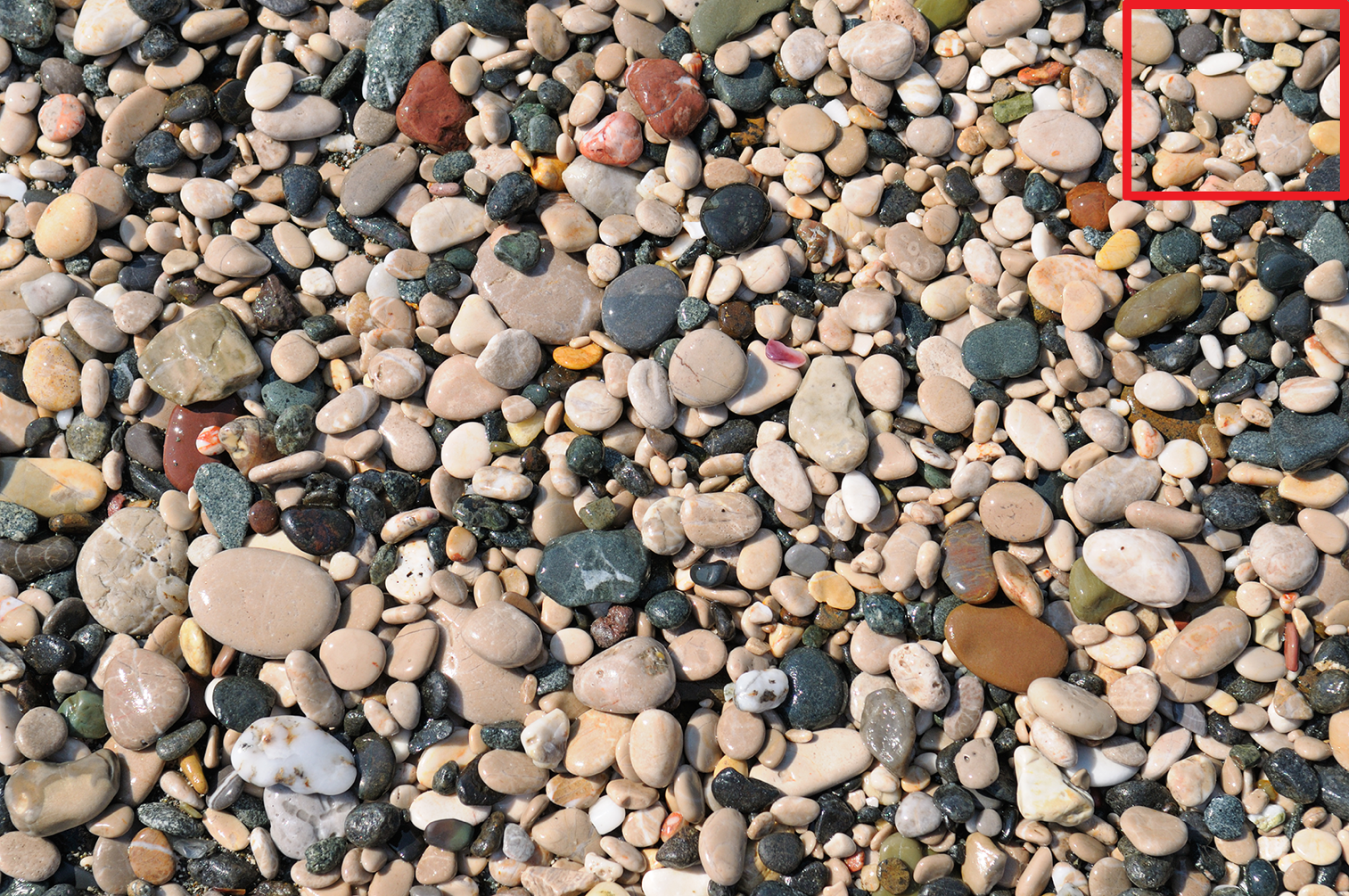 